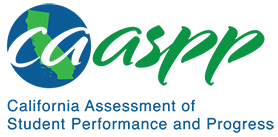 HS-PS2-6 Motion and Stability: Forces and InteractionsCalifornia Alternate Assessment for Science—Item Content SpecificationsHS-PS2-6 Motion and Stability: Forces and InteractionsCA NGSS Performance ExpectationStudents who demonstrate understanding can: Communicate scientific and technical information about why the molecular-level structure is important in the functioning of designed materials. [Clarification Statement: Emphasis is on the attractive and repulsive forces that determine the functioning of the material. Examples could include why electrically conductive materials are often made of metal, flexible but durable materials are made up of long chained molecules, and pharmaceuticals are designed to interact with specific receptors.] [Assessment Boundary: Assessment is limited to provided molecular structures of specific designed materials.]Mastery StatementsStudents will be able to:Recognize properties of materialsRecognize that different materials have different propertiesIdentify a material with properties different than other materials in a groupRecognize that materials with common properties can be used to perform the same functionRecognize that materials with different properties would not be used to perform the same functionRecognize how the property of a material supports its purposePossible Phenomena or ContextsNote that the list in this section is not exhaustive or prescriptive.Possible contexts include the following:Classroom objects made of paper, wood, plastic, or other easily identifiable materials that share a common propertyToys with easily observable properties including softness or flexibilityCommon household materials, such as materials that keep things warm Additional Assessment BoundariesNone listed at this timeAdditional ReferencesCalifornia Science Test Item Specification for HS-PS2-6https://www.cde.ca.gov/ta/tg/ca/documents/itemspecs-hs-ps2-6.docxEnvironmental Principles and Concepts http://californiaeei.org/abouteei/epc/The 2016 Science Framework for California Public Schools Kindergarten through Grade Twelve https://www.cde.ca.gov/ci/sc/cf/cascienceframework2016.aspAppendix 1: Progression of the Science and Engineering Practices, Disciplinary Core Ideas, and Crosscutting Concepts in Kindergarten through Grade Twelvehttps://www.cde.ca.gov/ci/sc/cf/documents/scifwappendix1.pdfAppendix 2: Connections to Environmental Principles and Conceptshttps://www.cde.ca.gov/ci/sc/cf/documents/scifwappendix2.pdfPosted by the California Department of Education, August 2020California Science ConnectorFocal Knowledge, Skills, and AbilitiesEssential UnderstandingRecognize that different materials have different molecular structures and properties which determine different functioning (e.g., flexible, but durable) of the material.Ability to recognize that different materials have different properties that determine different functioning (e.g., flexible, but durable) of the material.Identify that different materials have different properties.